პერსონალური ინფორმაციაპერსონალური ინფორმაციასახელიგვარიდაბადების თარიღიმისამართიტელეფონიელ. ფოსტაგანათლებაგანათლებაგანათლებასაგანმანათლებლო დაწესებულებააკადემიური საფეხური/ხარისხითარიღიმოტივაცია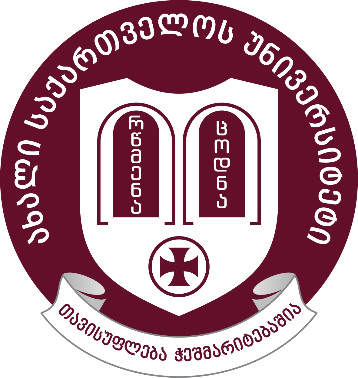 